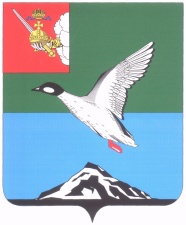 АДМИНИСТРАЦИЯ ЧЕРЕПОВЕЦКОГО МУНИЦИПАЛЬНОГО РАЙОНА П О С Т А Н О В Л Е Н И Еот 27.06.2017 									         № 1981г. ЧереповецО награжденииПОСТАНОВЛЯЮ:Наградить Почетным знаком к 90-летию Череповецкого муниципального района «За особые заслуги в развитии Череповецкого муниципального района» за большой личный вклад в развитие Тоншаловского сельского поселения, благополучие его жителей:- Анисимову Татьяну Александровну;- Аристоклееву Таисию Константиновну;- Бондаренко Елену Николаевну;- Борисову Татьяну Александровну;- Вологину Елену Сергеевну;- Гонсалес Эррера Виктор Мануэль;- Гусеву Татьяну Кузьминичну;- Еграшину Татьяну Анатольевну;- Заводчикову Любовь Борисовну;- Колесова Сергея Николаевича;- Комарову Галину Вениаминовну;- Костеву Любовь Геннадьевну;- Кравченко Ганну Вадимовну;- Маликову Раису Алексеевну;- Малышеву Елену Анатольевну;- Малышеву Регину Геннадьевну;- Матюнину Надежду Геннадьевну;- Можейко Ивана Касьяновича;- Нецветаеву Валентину Владимировну;- Палагову Валентину Николаевну;- Пономареву Ирину Викторовну;- Пушкову Людмилу Васильевну;- Серову Валентину Ивановну;- Серякову Надежду Владимировну;- Смирнову Ольгу Анатольевну;- Сысоеву Раису Степановну;- Фомичеву Марину Вячеславовну;- Фролкову Ольгу Ивановну;- Шилову Любовь Васильевну;- Яскунову Галину Александровну.Глава района                                                                                   Н.В.Виноградов 